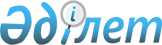 Байғанин аудандық мәслихатының 2018 жылғы 24 желтоқсандағы № 192 "2019-2021 жылдарға арналған Байғанин аудандық бюджетін бекіту туралы" шешіміне өзгерістер енгізу туралы
					
			Мерзімі біткен
			
			
		
					Ақтөбе облысы Байғанин аудандық мәслихатының 2019 жылғы 22 шілдедегі № 245 шешімі. Ақтөбе облысының Әділет департаментінде 2019 жылғы 25 шілдеде № 6300 болып тіркелді. Мерзімі өткендіктен қолданыс тоқтатылды
      Қазақстан Республикасының 2008 жылғы 4 желтоқсандағы Бюджет Кодексінің 109 бабының 5 тармағына және Қазақстан Республикасының 2001 жылғы 23 қаңтардағы "Қазақстан Республикасындағы жергілікті мемлекеттік басқару және өзін-өзі басқару туралы" Заңының 6 бабына сәйкес, Байғанин аудандық мәслихаты ШЕШІМ ҚАБЫЛДАДЫ:
      1. Байғанин аудандық мәслихатының 2018 жылғы 24 желтоқсандағы № 192 "2019-2021 жылдарға арналған Байғанин аудандық бюджетін бекіту туралы" (нормативтік құқықтық актілерді мемлекеттік тіркеу тізілімінде № 3-4-195 санымен тіркелген, 2019 жылғы 10 қаңтарда Қазақстан Республикасы нормативтік құқықтық актілерінің электрондық түрдегі Эталондық бақылау банкінде жарияланған) шешіміне мынадай өзгерістер енгізілсін:
      1 тармақта:
      1) тармақшасында:
      кірістер - "6 008 580,0" сандары "5 917 783,0" сандарымен ауыстырылсын;
      трансферттердің түсімдері - "1 912 334,0" сандары "1 821 537,0" сандарымен ауыстырылсын;
      2) тармақшасында:
      шығындар - "6 128 664,7" сандары "6 105 273,7" сандарымен ауыстырылсын.
      2. Көрсетілген шешімнің 1, 5 қосымшалары осы шешімнің 1, 2 қосымшаларына сәйкес редакцияда мазмұндалсын.
      3. "Байғанин аудандық мәслихатының аппараты" мемлекеттік мекемесі заңнамада белгіленген тәртіппен:
      1) осы шешімді Ақтөбе облысының Әділет департаментінде мемлекеттік тіркеуді;
      2) осы шешімді Қазақстан Республикасы нормативтік құқықтық актілерінің электрондық түрдегі Эталондық бақылау банкінде және мерзімді баспа басылымдарында ресми жариялауға жіберуді қамтамасыз етсін.
      4. Осы шешім 2019 жылдың 1 қаңтарынан бастап қолданысқа енгізіледі. 2019 жылға арналған Байғанин аудандық бюджеті  2019 жылға арналған аудандық бюджетте ауылдық округтер әкімдері аппараттарының бюджеттік бағдарламалары
      кестенің жалғасы
					© 2012. Қазақстан Республикасы Әділет министрлігінің «Қазақстан Республикасының Заңнама және құқықтық ақпарат институты» ШЖҚ РМК
				
      Байғанин аудандық мәслихатының сессия төрағасы 

А. Жумабаев

      Байғанин аудандық мәслихатының хатшысы 

Б. Турлыбаев
Байғанин аудандық мәслихатының 2019 жылғы 22 шілдедегі № 245 шешіміне 1 қосымшаБайғанин аудандық мәслихатының 2018 жылғы 24 желтоқсандағы № 192 шешіміне 5 қосымша
Санаты
Санаты
Санаты
Санаты
Сомасы (мың теңге)
Сыныбы
Сыныбы
Сыныбы
Сомасы (мың теңге)
Iшкi сыныбы
Iшкi сыныбы
Сомасы (мың теңге)
Атауы
Сомасы (мың теңге)
І. КІРІСТЕР
5 917 783,0
1
Салықтық түсімдер
4 086 340,0
01
Табыс салығы
63 324,0
2
Жеке табыс салығы
63 324,0
03
Әлеуметтiк салық
56 602,0
1
Әлеуметтік салық
56 602,0
04
Меншiкке салынатын салықтар
3 940 093,0
1
Мүлiкке салынатын салықтар
3 929 254,0
3
Жер салығы
392,0
4
Көлiк құралдарына салынатын салық
6 602,0
5
Бірыңғай жер салығы
3 845,0
05
Тауарларға, жұмыстарға және қызметтер көрсетуге салынатын iшкi салықтар
24 201,0
2
Акциздер
726,0
3
Табиғи және басқа ресурстарды пайдаланғаны үшiн түсетiн түсiмдер
18 400,0
4
Кәсiпкерлiк және кәсiби қызметтi жүргiзгенi үшiн алынатын алымдар
5 075,0
08
Заңдық маңызы бар әрекеттерді жасағаны және (немесе) оған уәкілеттігі бар мемлекеттік органдар немесе лауазымды адамдар құжаттар бергені үшін алынатын міндетті төлемдер
2 120,0
1
Мемлекеттік баж
2 120,0
2
Салықтық емес түсiмдер
7 906,0
01
Мемлекеттік меншіктен түсетін кірістер
2 871,0
5
Мемлекет меншігіндегі мүлікті жалға беруден түсетін кірістер
2 850,0
7
Мемлекеттік бюджеттен берілген кредиттер бойынша сыйақылар
21,0
04
Мемлекеттік бюджеттен қаржыландырылатын, сондай-ақ Қазақстан Республикасы Ұлттық Банкінің бюджетінен (шығыстар сметасынан) қамтылатын және қаржыландырылатын мемлекеттік мекемелер салатын айыппұлдар, өсімпұлдар, санкциялар, өндіріп алулар
200,0
1
Мұнай секторы ұйымдарынан түсетін түсімдерді қоспағанда, мемлекеттік бюджеттен қаржыландырылатын, сондай-ақ Қазақстан Республикасы Ұлттық Банкінің бюджетінен (шығыстар сметасынан) қамтылатын және қаржыландырылатын мемлекеттік мекемелер салатын айыппұлдар, өсімпұлдар, санкциялар, өндіріп алулар
200,0
06
Басқа да салықтық емес түсiмдер
4 835,0
1
Басқа да салықтық емес түсiмдер
4 835,0
3
Негізгі капиталды сатудан түсетін түсімдер
2 000,0
03
Жердi және материалдық емес активтердi сату
2 000,0
1
Жерді сату
2 000,0
4
Трансферттердің түсімдері
1 821 537,0
02
Мемлекеттiк басқарудың жоғары тұрған органдарынан түсетiн трансферттер
1 821 537,0
2
Облыстық бюджеттен түсетiн трансферттер
1 821 537,0
Функционалдық топ
Функционалдық топ
Функционалдық топ
Функционалдық топ
Функционалдық топ
Сомасы (мың теңге)
Кіші функция
Кіші функция
Кіші функция
Кіші функция
Сомасы (мың теңге)
Бюджеттік бағдарламалардың әкiмшiсi
Бюджеттік бағдарламалардың әкiмшiсi
Бюджеттік бағдарламалардың әкiмшiсi
Сомасы (мың теңге)
Бағдарлама
Бағдарлама
Сомасы (мың теңге)
Атауы
Сомасы (мың теңге)
II. ШЫҒЫНДАР
6 105 273,7
01
Жалпы сипаттағы мемлекеттiк қызметтер
378 984,8
1
Мемлекеттiк басқарудың жалпы функцияларын орындайтын өкiлдi, атқарушы және басқа органдар
224 735,1
112
Аудан (облыстық маңызы бар қала) мәслихатының аппараты
23 895,1
001
Аудан (облыстық маңызы бар қала) мәслихатының қызметін қамтамасыз ету жөніндегі қызметтер
23 895,1
122
Аудан (облыстық маңызы бар қала) әкімінің аппараты
103 442,2
001
Аудан (облыстық маңызы бар қала) әкімінің қызметін қамтамасыз ету жөніндегі қызметтер
96 885,2
003
Мемлекеттік органның күрделі шығыстары
6 457,0
113
Жергілікті бюджеттерден берілетін ағымдағы нысаналы трансферттер
100,0
123
Қаладағы аудан, аудандық маңызы бар қала, кент, ауыл, ауылдық округ әкімінің аппараты
97 397,8
001
Қаладағы аудан, аудандық маңызы бар қаланың, кент, ауыл, ауылдық округ әкімінің қызметін қамтамасыз ету жөніндегі қызметтер
93 617,8
022
Мемлекеттік органның күрделі шығыстары
3 780,0
2
Қаржылық қызмет
22 924,0
452
Ауданның (облыстық маңызы бар қаланың) қаржы бөлімі
22 924,0
001
Ауданның (облыстық маңызы бар қаланың) бюджетін орындау және коммуналдық меншігін басқару саласындағы мемлекеттік саясатты іске асыру жөніндегі қызметтер
20 883,0
003
Салық салу мақсатында мүлікті бағалауды жүргізу
541,0
010
Жекешелендіру, коммуналдық меншікті басқару, жекешелендіруден кейінгі қызмет және осыған байланысты дауларды реттеу
1 500,0
5
Жоспарлау және статистикалық қызмет
25 095,0
453
Ауданның (облыстық маңызы бар қаланың) экономика және бюджеттік жоспарлау бөлімі
25 095,0
001
Экономикалық саясатты, мемлекеттік жоспарлау жүйесін қалыптастыру және дамыту саласындағы мемлекеттік саясатты іске асыру жөніндегі қызметтер
19 095,0
004
Мемлекеттік органның күрделі шығыстары
6 000,0
9
Жалпы сипаттағы өзге де мемлекеттiк қызметтер
106 230,7
458
Ауданның (облыстық маңызы бар қаланың) тұрғын үй-коммуналдық шаруашылығы, жолаушылар көлігі және автомобиль жолдары бөлімі
51 108,2
001
Жергілікті деңгейде тұрғын үй-коммуналдық шаруашылығы, жолаушылар көлігі және автомобиль жолдары саласындағы мемлекеттік саясатты іске асыру жөніндегі қызметтер
21 609,2
067
Ведомстволық бағыныстағы мемлекеттік мекемелер мен ұйымдардың күрделі шығыстары
29 499,0
466
Ауданның (облыстық маңызы бар қаланың) сәулет, қала құрылысы және құрылыс бөлімі
42 537,5
040
Мемлекеттік органдардың объектілерін дамыту
42 537,5
494
Ауданның (облыстық маңызы бар қаланың) кәсіпкерлік және өнеркәсіп бөлімі
12 585,0
001
Жергілікті деңгейде кәсіпкерлікті және өнеркәсіпті дамыту саласындағы мемлекеттік саясатты іске асыру жөніндегі қызметтер
12 585,0
02
Қорғаныс
9 454,0
1
Әскери мұқтаждар
3 289,0
122
Аудан (облыстық маңызы бар қала) әкімінің аппараты
3 289,0
005
Жалпыға бірдей әскери міндетті атқару шеңберіндегі іс-шаралар
3 289,0
2
Төтенше жағдайлар жөнiндегi жұмыстарды ұйымдастыру
6 165,0
122
Аудан (облыстық маңызы бар қала) әкімінің аппараты
6 165,0
006
Аудан (облыстық маңызы бар қала) ауқымындағы төтенше жағдайлардың алдын алу және оларды жою
2 401,0
007
Аудандық (қалалық) ауқымдағы дала өрттерінің, сондай-ақ мемлекеттік өртке қарсы қызмет органдары құрылмаған елдi мекендерде өрттердің алдын алу және оларды сөндіру жөніндегі іс-шаралар
3 764,0
04
Бiлiм беру
3 447 848,3
1
Мектепке дейiнгi тәрбие және оқыту
281 487,0
464
Ауданның (облыстық маңызы бар қаланың) білім бөлімі
281 487,0
024
Мектепке дейінгі білім беру ұйымдарында мемлекеттік білім беру тапсырыстарын іске асыруға аудандық маңызы бар қала, ауыл, кент, ауылдық округ бюджеттеріне берілетін ағымдағы нысаналы трансферттер
63 460,0
040
Мектепке дейінгі білім беру ұйымдарында мемлекеттік білім беру тапсырысын іске асыруға
218 027,0
2
Бастауыш, негізгі орта және жалпы орта білім беру
2 904 714,9
464
Ауданның (облыстық маңызы бар қаланың) білім бөлімі
2 832 477,7
003
Жалпы білім беру
2 755 815,0
006
Балаларға қосымша білім беру
76 662,7
465
Ауданның (облыстық маңызы бар қаланың) дене шынықтыру және спорт бөлімі
72 237,2
017
Балалар мен жасөспірімдерге спорт бойынша қосымша білім беру
72 237,2
9
Бiлiм беру саласындағы өзге де қызметтер
261 646,4
464
Ауданның (облыстық маңызы бар қаланың) білім бөлімі
261 646,4
001
Жергілікті деңгейде білім беру саласындағы мемлекеттік саясатты іске асыру жөніндегі қызметтер
28 663,3
004
Ауданның (облыстық маңызы бар қаланың) мемлекеттік білім беру мекемелерінде білім беру жүйесін ақпараттандыру
34 240,0
005
Ауданның (областык маңызы бар қаланың) мемлекеттік білім беру мекемелер үшін оқулықтар мен оқу-әдiстемелiк кешендерді сатып алу және жеткізу
47 649,0
015
Жетім баланы (жетім балаларды) және ата-аналарының қамқорынсыз қалған баланы (балаларды) күтіп-ұстауға қамқоршыларға (қорғаншыларға) ай сайынға ақшалай қаражат төлемі
7 587,0
023
Әдістемелік жұмыс
29 997,1
067
Ведомстволық бағыныстағы мемлекеттік мекемелерінің және ұйымдарының күрделі шығыстары
105 102,0
113
Жергілікті бюджеттерден берілетін ағымдағы нысаналы трансферттер
8 408,0
06
Әлеуметтiк көмек және әлеуметтiк қамсыздандыру
501 590,3
1
Әлеуметтiк қамсыздандыру
160 609,0
451
Ауданның (облыстық маңызы бар қаланың) жұмыспен қамту және әлеуметтік бағдарламалар бөлімі
160 609,0
005
Мемлекеттік атаулы әлеуметтік көмек 
160 609,0
2
Әлеуметтiк көмек
315 624,1
451
Ауданның (облыстық маңызы бар қаланың) жұмыспен қамту және әлеуметтік бағдарламалар бөлімі
315 624,1
002
Жұмыспен қамту бағдарламасы
196 473,0
004
Ауылдық жерлерде тұратын денсаулық сақтау, білім беру, әлеуметтік қамтамасыз ету, мәдениет, спорт және ветеринар мамандарына отын сатып алуға Қазақстан Республикасының заңнамасына сәйкес әлеуметтік көмек көрсету
18 213,0
006
Тұрғын үйге көмек көрсету
214,0
007
Жергілікті өкілетті органдардың шешімі бойынша мұқтаж азаматтардың жекелеген топтарына әлеуметтік көмек
44 513,0
014
Мұқтаж азаматтарға үйде әлеуметтiк көмек көрсету
10 835,0
017
Мүгедектерді оңалту жеке бағдарламасына сәйкес, мұқтаж мүгедектерді міндетті гигиеналық құралдармен және ымдау тілі мамандарының қызмет көрсетуін, жеке көмекшілермен қамтамасыз ету
17 412,0
023
Жұмыспен қамту орталықтарының қызметін қамтамасыз ету
27 964,1
9
Әлеуметтiк көмек және әлеуметтiк қамтамасыз ету салаларындағы өзге де қызметтер
25 357,2
451
Ауданның (облыстық маңызы бар қаланың) жұмыспен қамту және әлеуметтік бағдарламалар бөлімі
25 357,2
001
Жергілікті деңгейде халық үшін әлеуметтік бағдарламаларды жұмыспен қамтуды қамтамасыз етуді іске асыру саласындағы мемлекеттік саясатты іске асыру жөніндегі қызметтер
22 357,2
011
Жәрдемақыларды және басқа да әлеуметтік төлемдерді есептеу, төлеу мен жеткізу бойынша қызметтерге ақы төлеу
3 000,0
07
Тұрғын үй-коммуналдық шаруашылық
359 130,4
1
Тұрғын үй шаруашылығы
204 192,5
458
Ауданның (облыстық маңызы бар қаланың) тұрғын үй-коммуналдық шаруашылығы, жолаушылар көлігі және автомобиль жолдары бөлімі
1 000,0
004
Азматтардың жекелген санаттарын тұрғын үймен қамтамасыз ету
1 000,0
466
Ауданның (облыстық маңызы бар қаланың) сәулет, қала құрылысы және құрылыс бөлімі
203 192,5
003
Коммуналдық тұрғын үй қорының тұрғын үйін жобалау және (немесе) салу, реконструкциялау
139 261,0
004
Инженерлік-коммуникациялық инфрақұрылымды жобалау, дамыту және (немесе) жайластыру
49 931,5
098
Коммуналдық тұрғын үй қорының тұрғын үйлерін сатып алу
14 000,0
2
Коммуналдық шаруашылық
99 700,0
458
Ауданның (облыстық маңызы бар қаланың) тұрғын үй-коммуналдық шаруашылығы, жолаушылар көлігі және автомобиль жолдары бөлімі
98 741,0
027
Ауданның (облыстық маңызы бар қаланың) коммуналдық меншігіндегі газ жүйелерін қолдануды ұйымдастыру
21 257,0
058
Елді мекендердегі сумен жабдықтау және су бұру жүйелерін дамыту
77 484,0
466
Ауданның (облыстық маңызы бар қаланың) сәулет, қала құрылысы және құрылыс бөлімі
959,0
058
Елді мекендердегі сумен жабдықтау және су бұру жүйелерін дамыту
959,0
3
Елді-мекендерді көркейту
55 237,9
123
Қаладағы аудан, аудандық маңызы бар қала, кент, ауыл, ауылдық округ әкімінің аппараты
1 661,0
008
Елді мекендердегі көшелерді жарықтандыру
1 661,0
458
Ауданның (облыстық маңызы бар қаланың) тұрғын үй-коммуналдық шаруашылығы, жолаушылар көлігі және автомобиль жолдары бөлімі
53 576,9
015
Елдi мекендердегі көшелердi жарықтандыру
4 500,0
018
Елдi мекендердi абаттандыру және көгалдандыру
49 076,9
08
Мәдениет, спорт, туризм және ақпараттық кеңістiк
454 591,9
1
Мәдениет саласындағы қызмет
111 748,0
455
Ауданның (облыстық маңызы бар қаланың) мәдениет және тілдерді дамыту бөлімі
111 717,0
003
Мәдени-демалыс жұмысын қолдау
111 717,0
466
Ауданның (облыстық маңызы бар қаланың) сәулет, қала құрылысы және құрылыс бөлімі
31,0
011
Мәдениет объектілерін дамыту
31,0
2
Спорт
155 003,5
465
Ауданның (облыстық маңызы бар қаланың) дене шынықтыру және спорт бөлімі
68 652,1
001
Жергілікті деңгейде дене шынықтыру және спорт саласындағы мемлекеттік саясатты іске асыру жөніндегі қызметтер
9 638,4
005
Ұлттық және бұқаралық спорт түрлерін дамыту
33 966,7
006
Аудандық (облыстық маңызы бар қалалық) деңгейде спорттық жарыстар өткiзу
4 500,0
007
Әртүрлi спорт түрлерi бойынша аудан (облыстық маңызы бар қала) құрама командаларының мүшелерiн дайындау және олардың облыстық спорт жарыстарына қатысуы
7 500,0
032
Ведомстволық бағыныстағы мемлекеттік мекемелерінің және ұйымдарының күрделі шығыстары
13 047,0
466
Ауданның (облыстық маңызы бар қаланың) сәулет, қала құрылысы және құрылыс бөлімі
86 351,4
008
Cпорт объектілерін дамыту
86 351,4
3
Ақпараттық кеңiстiк
104 300,7
455
Ауданның (облыстық маңызы бар қаланың) мәдениет және тілдерді дамыту бөлімі
95 666,7
006
Аудандық (қалалық) кiтапханалардың жұмыс iстеуi
95 159,7
007
Мемлекеттiк тiлдi және Қазақстан халқының басқа да тiлдерін дамыту
507,0
456
Ауданның (облыстық маңызы бар қаланың) ішкі саясат бөлімі
8 634,0
002
Мемлекеттік ақпараттық саясат жүргізу жөніндегі қызметтер
8 634,0
9
Мәдениет, спорт, туризм және ақпараттық кеңiстiктi ұйымдастыру жөнiндегi өзге де қызметтер
83 539,7
455
Ауданның (облыстық маңызы бар қаланың) мәдениет және тілдерді дамыту бөлімі
34 348,6
001
Жергілікті деңгейде тілдерді және мәдениетті дамыту саласындағы мемлекеттік саясатты іске асыру жөніндегі қызметтер
12 982,6
010
Мемлекеттік органның күрделі шығыстары
200,0
032
Ведомстволық бағыныстағы мемлекеттік мекемелерінің және ұйымдарының күрделі шығыстары
21 166,0
456
Ауданның (облыстық маңызы бар қаланың) ішкі саясат бөлімі
49 191,1
001
Жергілікті деңгейде ақпарат, мемлекеттілікті нығайту және азаматтардың әлеуметтік сенімділігін қалыптастыру саласында мемлекеттік саясатты іске асыру жөніндегі қызметтер
16 091,2
003
Жастар саясаты саласында іс-шараларды іске асыру
32 099,9
006
Мемлекеттік органның күрделі шығыстары
1 000,0
10
Ауыл, су, орман, балық шаруашылығы, ерекше қорғалатын табиғи аумақтар, қоршаған ортаны және жануарлар дүниесін қорғау, жер қатынастары
170 269,2
1
Ауыл шаруашылығы
108 702,4
462
Ауданның (облыстық маңызы бар қаланың) ауыл шаруашылығы бөлімі
15 290,1
001
Жергілікте деңгейде ауыл шаруашылығы саласындағы мемлекеттік саясатты іске асыру жөніндегі қызметтер
15 290,1
473
Ауданның (облыстық маңызы бар қаланың) ветеринария бөлімі
93 412,3
001
Жергілікті деңгейде ветеринария саласындағы мемлекеттік саясатты іске асыру жөніндегі қызметтер
13 055,3
005
Мал көмінділерінің (биотермиялық шұңқырлардың) жұмыс істеуін қамтамасыз ету
300,0
006
Ауру жануарларды санитарлық союды ұйымдастыру
749,0
007
Қаңғыбас иттер мен мысықтарды аулауды және жоюды ұйымдастыру
1 328,0
008
Алып қойылатын және жойылатын ауру жануарлардың, жануарлардан алынатын өнімдер мен шикізаттың құнын иелеріне өтеу
7 980,0
011
Эпизоотияға қарсы іс-шаралар жүргізу
70 000,0
6
Жер қатынастары
39 985,8
463
Ауданның (облыстық маңызы бар қаланың) жер қатынастары бөлімі
39 985,8
001
Аудан (облыстық маңызы бар қала) аумағында жер қатынастарын реттеу саласындағы мемлекеттік саясатты іске асыру жөніндегі қызметтер
23 998,8
006
Аудандардың, облыстық маңызы бар, аудандық маңызы бар қалалардың, кенттердiң, ауылдардың, ауылдық округтердiң шекарасын белгiлеу кезiнде жүргiзiлетiн жерге орналастыру
15 987,0
9
Ауыл, су, орман, балық шаруашылығы, қоршаған ортаны қорғау және жер қатынастары саласындағы басқа да қызметтер
21 581,0
453
Ауданның (облыстық маңызы бар қаланың) экономика және бюджеттік жоспарлау бөлімі
21 581,0
099
Мамандарға әлеуметтік қолдау көрсету жөніндегі шараларды іске асыру
21 581,0
11
Өнеркәсіп, сәулет, қала құрылысы және құрылыс қызметі
23 188,7
2
Сәулет, қала құрылысы және құрылыс қызметі
23 188,7
466
Ауданның (облыстық маңызы бар қаланың) сәулет, қала құрылысы және құрылыс бөлімі
23 188,7
001
Құрылыс, облыс қалаларының, аудандарының және елді мекендерінің сәулеттік бейнесін жақсарту саласындағы мемлекеттік саясатты іске асыру және ауданның (облыстық маңызы бар қаланың) аумағын оңтайла және тиімді қала құрылыстық игеруді қамтамасыз ету жөніндегі қызметтер
19 218,7
013
Аудан аумағында қала құрылысын дамытудың кешенді схемаларын, аудандық (облыстық) маңызы бар қалалардың, кенттердің және өзге де ауылдық елді мекендердің бас жоспарларын әзірлеу
3 500,0
015
Мемлекеттік органның күрделі шығыстары
470,0
12
Көлiк және коммуникация
198 891,0
1
Автомобиль көлiгi
198 891,0
458
Ауданның (облыстық маңызы бар қаланың) тұрғын үй-коммуналдық шаруашылығы, жолаушылар көлігі және автомобиль жолдары бөлімі
198 891,0
022
Көлік инфрақұрылымын дамыту
122 449,0
023
Автомобиль жолдарының жұмыс істеуін қамтамасыз ету
15 886,0
045
Аудандық маңызы бар автомобиль жолдарын және елді-мекендердің көшелерін күрделі және орташа жөндеу
60 556,0
13
Басқалар
131 310,3
3
Кәсiпкерлiк қызметтi қолдау және бәсекелестікті қорғау
1 500,0
494
Ауданның (облыстық маңызы бар қаланың) кәсіпкерлік және өнеркәсіп бөлімі
1 500,0
006
Кәсіпкерлік қызметті қолдау
1 500,0
9
Басқалар
129 810,3
123
Қаладағы аудан, аудандық маңызы бар қала, кент, ауыл, ауылдық округ әкімінің аппараты
5 600,0
040
Өңірлерді дамытудың 2020 жылға дейінгі бағдарламасы шеңберінде өңірлерді экономикалық дамытуға жәрдемдесу бойынша шараларды іске асыру
5 600,0
452
Ауданның (облыстық маңызы бар қаланың) қаржы бөлімі
124 210,3
012
Ауданның (облыстық маңызы бар қаланың) жергілікті атқарушы органының резерві 
56 540,3
026
Аудандық маңызы бар қала, ауыл, кент, ауылдық округ бюджеттеріне азаматтық қызметшілердің жекелеген санаттарының, мемлекеттік бюджет қаражаты есебінен ұсталатын ұйымдар қызметкерлерінің, қазыналық кәсіпорындар қызметкерлерінің жалақысын көтеруге берілетін ағымдағы нысаналы трансферттер
61 260,0
066
Аудандық маңызы бар қала, ауыл, кент, ауылдық округ бюджеттеріне мемлекеттік әкімшілік қызметшілердің жекелеген санаттарының жалақысын көтеруге берілетін ағымдағы нысаналы трансферттер
6 410,0
14
Борышқа қызмет көрсету
21,0
1
Борышқа қызмет көрсету
21,0
452
Ауданның (облыстық маңызы бар қаланың) қаржы бөлімі
21,0
013
Жергілікті атқарушы органдардың облыстық бюджеттен қарыздар бойынша сыйақылар мен өзге де төлемдерді төлеу бойынша борышына қызмет көрсету
21,0
15
Трансферттер
429 993,8
1
Трансферттер
429 993,8
452
Ауданның (облыстық маңызы бар қаланың) қаржы бөлімі
429 993,8
006
Нысаналы пайдаланылмаған (толық пайдаланылмаған) трансферттерді қайтару
7,8
024
Заңнаманы өзгертуге байланысты жоғары тұрған бюджеттің шығындарын өтеуге төменгі тұрған бюджеттен ағымдағы нысаналы трансферттер
164 404,0
038
Субвенциялар
257 217,0
051
Жергілікті өзін-өзі басқару органдарына берілетін трансферттер
8 365,0
ІII. ТАЗА БЮДЖЕТТІК КРЕДИТ БЕРУ
96 855,0
Бюджеттік кредиттер
114 219,0
10
Ауыл, су, орман, балық шаруашылығы, ерекше қорғалатын табиғи аумақтар, қоршаған ортаны және жануарлар дүниесін қорғау, жер қатынастары
114 219,0
9
Ауыл, су, орман, балық шаруашылығы, қоршаған ортаны қорғау және жер қатынастары саласындағы басқа да қызметтер
114 219,0
453
Ауданның (облыстық маңызы бар қаланың) экономика және бюджеттік жоспарлау бөлімі
114 219,0
006
Мамандарды әлеуметтік қолдау шараларын іске асыру үшін бюджеттік кредиттер
114 219,0
санаты
санаты
санаты
санаты
санаты
Сомасы (мың теңге)
сыныбы
сыныбы
сыныбы
сыныбы
Сомасы (мың теңге)
ішкі сыныбы
ішкі сыныбы
ішкі сыныбы
Сомасы (мың теңге)
АТАУЫ
Сомасы (мың теңге)
5
Бюджеттік кредиттерді өтеу
17 364,0
01
Бюджеттік кредиттерді өтеу
17 364,0
1
Мемлекеттік бюджеттен берілген бюджеттік кредиттерді өтеу
17 364,0
IV. Қаржы активтерімен жасалатын операциялар бойынша сальдо
0,0
V. Бюджет тапшылығы (профициті)
-284 345,7
VI. Бюджет тапшылығын қаржыландыру (профицитін пайдалану)
284 345,7
санаты
санаты
санаты
санаты
санаты
Сомасы (мың теңге)
сыныбы
сыныбы
сыныбы
сыныбы
Сомасы (мың теңге)
ішкі сыныбы
ішкі сыныбы
ішкі сыныбы
Сомасы (мың теңге)
АТАУЫ
Сомасы (мың теңге)
7
Қарыздар түсімдері
113 625,0
01
Мемлекеттік ішкі қарыздар
113 625,0
2
Қарыз алу келісім-шарттары
113 625,0
Функционалдық топ
Функционалдық топ
Функционалдық топ
Функционалдық топ
Функционалдық топ
Сомасы (мың теңге)
Кіші функция
Кіші функция
Кіші функция
Кіші функция
Сомасы (мың теңге)
Бюджеттік бағдарламалардың әкiмшiсi
Бюджеттік бағдарламалардың әкiмшiсi
Бюджеттік бағдарламалардың әкiмшiсi
Сомасы (мың теңге)
Бағдарлама
Бағдарлама
Сомасы (мың теңге)
АТАУЫ
Сомасы (мың теңге)
16
Қарыздарды өтеу
17 364,0
1
Қарыздарды өтеу
17 364,0
452
Ауданның (облыстық маңызы бар қаланың) қаржы бөлімі
17 364,0
008
Жергілікті атқарушы органның жоғары тұрған бюджет алдындағы борышын өтеу
17 364,0
санаты
санаты
санаты
санаты
санаты
Сомасы (мың теңге)
сыныбы
сыныбы
сыныбы
сыныбы
Сомасы (мың теңге)
ішкі сыныбы
ішкі сыныбы
ішкі сыныбы
Сомасы (мың теңге)
ерекшелігі
ерекшелігі
Сомасы (мың теңге)
АТАУЫ
Сомасы (мың теңге)
8
Бюджет қаражаттарының пайдаланылатын қалдықтары
188 084,7
01
Бюджет қаражаты қалдықтары
188 084,7
1
Бюджет қаражатының бос қалдықтары
188 084,7
01
Бюджет қаражатының бос қалдықтары
188 084,7Байғанин аудандық мәслихатының 2019 жылғы 22 шілдедегі № 245 шешіміне 2 қосымшаБайғанин аудандық мәслихатының 2018 жылғы 24 желтоқсандағы № 192 шешіміне 5 қосымша
Функционалдық топ
Функционалдық топ
Функционалдық топ
Функционалдық топ
Функционалдық топ
Ащы ауылдық округі
Жаңажол ауылдық округі
Кіші функция
Кіші функция
Кіші функция
Кіші функция
Ащы ауылдық округі
Жаңажол ауылдық округі
Бюджеттік бағдарламалардың әкiмшiсi
Бюджеттік бағдарламалардың әкiмшiсi
Бюджеттік бағдарламалардың әкiмшiсi
Ащы ауылдық округі
Жаңажол ауылдық округі
Бағдарлама
Бағдарлама
Ащы ауылдық округі
Жаңажол ауылдық округі
Атауы
Ащы ауылдық округі
Жаңажол ауылдық округі
II. ШЫҒЫНДАР
19 812,4
19 003,3
01
Жалпы сипаттағы мемлекеттiк қызметтер 
18 236,4
17 703,3
1
Мемлекеттiк басқарудың жалпы функцияларын орындайтын өкiлдi, атқарушы және басқа органдар
18 236,4
17 703,3
123
Қаладағы аудан, аудандық маңызы бар қала, кент, ауыл, ауылдық округ әкімінің аппараты
18 236,4
17 703,3
001
Қаладағы аудан, аудандық маңызы бар қаланың, кент, ауыл, ауылдық округ әкімінің қызметін қамтамасыз ету жөніндегі қызметтер
18 236,4
17 703,3
022
Мемлекеттік органның күрделі шығыстары
0,0
0,0
07
Тұрғын үй-коммуналдық шаруашылық
176,0
600,0
3
Елді-мекендерді көркейту
176,0
600,0
123
Қаладағы аудан, аудандық маңызы бар қала, кент, ауыл, ауылдық округ әкімінің аппараты
176,0
600,0
008
Елді мекендердегі көшелерді жарықтандыру
176,0
600,0
13
Басқалар
1 400,0
700,0
9
Басқалар
1 400,0
700,0
123
Қаладағы аудан, аудандық маңызы бар қала, кент, ауыл, ауылдық округ әкімінің аппараты
1 400,0
700,0
040
Өңірлерді дамытудың 2020 жылға дейінгі бағдарламасы шеңберінде өңірлерді экономикалық дамытуға жәрдемдесу бойынша шараларды іске асыру
1 400,0
700,0
Қопа ауылдық округі
Миялы ауылдық округі
Сартоғай ауылдық округі
Барлығы
19 761,9
26 438,3
19 642,9
104 658,8
18 362,9
25 372,3
17 722,9
97 397,8
18 362,9
25 372,3
17 722,9
97 397,8
18 362,9
25 372,3
17 722,9
97 397,8
18 362,9
21 592,3
17 722,9
93 617,8
0,0
3 780,0
0,0
3 780,0
199,0
266,0
420,0
1 661,0
199,0
266,0
420,0
1 661,0
199,0
266,0
420,0
1 661,0
199,0
266,0
420,0
1 661,0
1 200,0
800,0
1 500,0
5 600,0
1 200,0
800,0
1 500,0
5 600,0
1 200,0
800,0
1 500,0
5 600,0
1 200,0
800,0
1 500,0
5 600,0